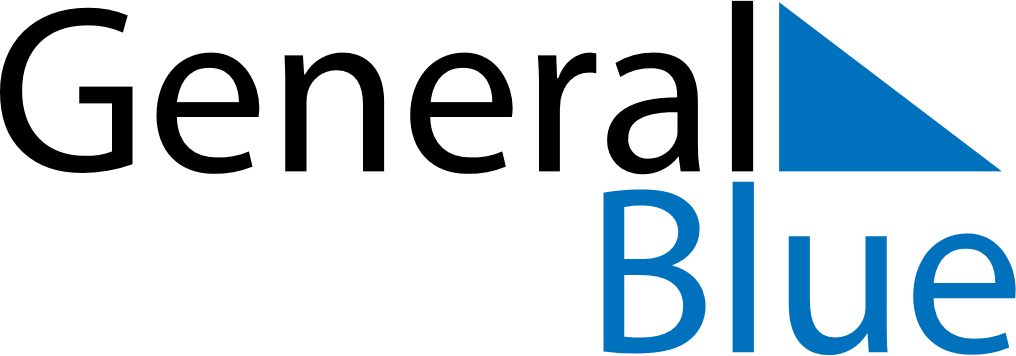 April 2027April 2027April 2027GuamGuamMondayTuesdayWednesdayThursdayFridaySaturdaySunday123456789101112131415161718Tax Day19202122232425Administrative Professionals Day2627282930